Woche vom 29.05.-02.06.2023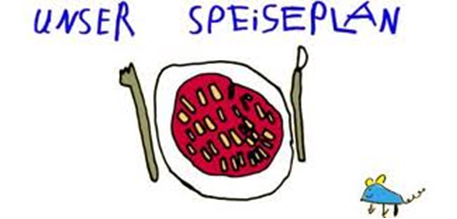 Woche vom 29.05.-02.06.2023Montag: Feiertag – geschlossen – Dienstag:Nudeln mit TomatensoßeMittwoch:PfannekuchenDonnerstag: Fischstäbchen, Spinat, KartoffelnFreitag:Brokkoli-Gerste AuflaufFrühstück und Mittagessen je 3,00 Euro